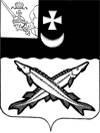 ПРЕДСТАВИТЕЛЬНОЕ СОБРАНИЕБЕЛОЗЕРСКОГО МУНИЦИПАЛЬНОГО РАЙОНАРЕШЕНИЕОт _____________________№ ____О внесении изменений и дополнений в решение Представительного Собрания района от 17.03.2017 № 19В соответствии с Федеральным законом от 16.12.2019 № 439-ФЗ «О внесении изменений в Трудовой кодекс Российской Федерации в части формирования сведений о трудовой деятельности в электронном виде», ст. 18 Устава районаПредставительное Собрание Белозерского муниципального района РЕШИЛО:           1. Внести в решение Представительного Собрания района от 17.03.2017 № 19 «О порядке проведения конкурса на замещение должности руководителя администрации Белозерского муниципального района» (с последующими изменениями и дополнениями) следующие изменения и дополнения: 1.1. В приложении № 1 «Порядок проведения конкурса на замещение должности руководителя администрации Белозерского муниципального района:- подпункт 4 пункта 3.4. изложить в следующей редакции: «4) трудовую книжку и (или) сведения о трудовой деятельности (статья 66.1 Трудового кодекса Российской Федерации), за исключением случаев, если трудовой договор заключается впервые»;- пункт 4.4. дополнить словами «, направлению подготовки».1.2. В приложении № 2 «Контракт с руководителем администрации Белозерского муниципального района»:- в пункте 5.1. слово «рабочий» заменить словом «служебный»;- подпункт 3 пункта 5.2. изложить в следующей редакции: «3) ежегодный дополнительный оплачиваемый отпуск за ненормированный служебный день продолжительностью три календарных дня;»;- пункт 5.2. дополнить подпунктом 4 следующего содержания: «4) иные дополнительные отпуска в случаях, предусмотренных действующим законодательством».           2. Настоящее решение подлежит опубликованию в районной газете «Белозерье» и размещению на официальном сайте Белозерского муниципального района в информационно-телекоммуникационной сети «Интернет».         Глава района: 					                                    Е.В. Шашкин